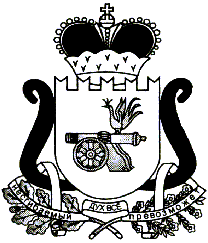 АДМИНИСТРАЦИЯ   МУНИЦИПАЛЬНОГО ОБРАЗОВАНИЯ«ЕЛЬНИНСКИЙ  РАЙОН» СМОЛЕНСКОЙ ОБЛАСТИР А С П О Р Я Ж Е Н И Е от  ______________2023 № ______г. ЕльняОб утверждении плана проверок целевого использования муниципального имущества муниципального образования «Ельнинский район» Смоленской области на 2023 годВ целях эффективного использования муниципального имущества муниципального образования «Ельнинский район» Смоленской области:1. Утвердить прилагаемый план проверок целевого использования муниципального имущества муниципального образования «Ельнинский район» Смоленской области, проводимых отделом экономического развития, прогнозирования, имущественных и земельных отношений Администрации муниципального образования «Ельнинский район» Смоленской области на 2023 год.         2. Контроль за исполнением настоящего распоряжения возложить на заместителя Главы муниципального образования «Ельнинский район» Смоленской области С.В. Кизунову.Глава муниципального образования «Ельнинский район» Смоленской области 				Н.Д. МищенковПЛАНпроверок целевого использования муниципального имущества муниципального образования «Ельнинский район» Смоленской области, проводимых отделом экономического развития, прогнозирования, имущественных и земельных отношений Администрации муниципального образования «Ельнинский район» Смоленской области на 2023 год№ п/пНаименование объектаМестонахождение объектаДата проверкиОтветственные лицаОснование для заключения1.Здание школы (МОУ Уваровская основная школа)Смоленская обл., Ельнинский р-н,              д. Уварово06.03.2023 г.Зайцева Е.И.Анастасова Н.А.Трошкина С.В.Зизина Е.В.Положение о порядке управления и распоряжения объектами муниципальной собственности муниципального образования «Ельнинский район» Смоленской области2.Здание Дома культурыСмоленская обл., Ельнинский р-н,              д. Фенино, ул. Центральная, д. 1724.05.2023 г.Зайцева Е.И.Анастасова Н.А.Трошкина С.В.Зизина Е.В.Положение о порядке управления и распоряжения объектами муниципальной собственности муниципального образования «Ельнинский район» Смоленской области 3.Здание Смоленская обл., Ельнинский р-н,              с. Коробец,                   ул. Казубского,                д. 1504.07.2023 г.Зайцева Е.И.Анастасова Н.А.Трошкина С.В.Зизина Е.В.Положение о порядке управления и распоряжения объектами муниципальной собственности муниципального образования «Ельнинский район» Смоленской области4.Здание школы (МБОУ Высоковская основная школа)Смоленская обл., Ельнинский р-н,              д. Высокое03.10.2023 г.Зайцева Е.И.Анастасова Н.А.Трошкина С.В.Зизина Е.В.Положение о порядке управления и распоряжения объектами муниципальной собственности муниципального образования «Ельнинский район» Смоленской области